Xplore Magazine 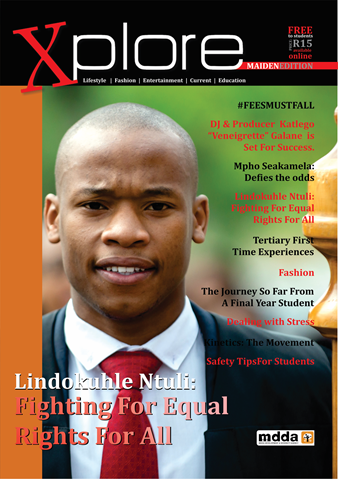 Xplore Magazine is published under ProAct Communications, a media and marketing company. Xplore is a bilingual small commercial magazine with 60% English and 40% South Sotho content. Xplore Magazine is targeting the youth, particularly students at tertiary institutions in the Free State urban and rural areas. The project also targets historically disadvantaged youth in communities by promoting and offering them a free media publication, thus addressing the need for marginalised and disadvantaged communities and persons to access media. The aim of the project is to better the lives of the youth in the Free State by exposing them to the media industry. ContactNeo Mashishi, Publisher	079 119 2012	neo91103@gmail.com